Schedule A- ORDER FORM MELITA LIMITED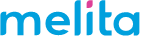 ORDER FORM REFERENCE NUMBER CO41/21Provision of Data Connectivity Services for the Malta Public Service Schedule A- ORDER FORM MELITA LIMITEDORDER FORM REFERENCE NUMBER CO41/21Provision of Data Connectivity Services for the Malta Public Service Schedule A- ORDER FORM MELITA LIMITEDORDER FORM REFERENCE NUMBER CO41/21Provision of Data Connectivity Services for the Malta Public Service Schedule A- ORDER FORM MELITA LIMITEDORDER FORM REFERENCE NUMBER CO41/21Provision of Data Connectivity Services for the Malta Public Service Schedule A- ORDER FORM MELITA LIMITEDORDER FORM REFERENCE NUMBER CO41/21Provision of Data Connectivity Services for the Malta Public Service CUSTOMER DETAILS (Purchaser)CUSTOMER DETAILS (Purchaser)CUSTOMER DETAILS (Purchaser)CUSTOMER DETAILS (Purchaser)CUSTOMER DETAILS (Purchaser)Billing addressDelivery Address (if different to Billing address)Delivery Address (if different to Billing address)Delivery Address (if different to Billing address)Delivery Address (if different to Billing address)Delivery Address (if different to Billing address)SERVICESSERVICESSERVICESSERVICESSERVICESService NameNumber of ConnectionsFull Monthly Fee excl. VAT / connectionFree handsetEffective Service Date / Delivery dateMelita Local Home Data SIM€12.50Samsung A32Notes: This Order Form shall be deemed to form part of the Contract bearing reference C041/21 and shall be regulated by the terms and conditions and annexes therein.The Service(s) shall be valid for a minimum term of twenty-four (24) months (“Initial Term”), each commencing from the Effective Service Date/ Delivery Date specified above.Notes: This Order Form shall be deemed to form part of the Contract bearing reference C041/21 and shall be regulated by the terms and conditions and annexes therein.The Service(s) shall be valid for a minimum term of twenty-four (24) months (“Initial Term”), each commencing from the Effective Service Date/ Delivery Date specified above.Notes: This Order Form shall be deemed to form part of the Contract bearing reference C041/21 and shall be regulated by the terms and conditions and annexes therein.The Service(s) shall be valid for a minimum term of twenty-four (24) months (“Initial Term”), each commencing from the Effective Service Date/ Delivery Date specified above.Notes: This Order Form shall be deemed to form part of the Contract bearing reference C041/21 and shall be regulated by the terms and conditions and annexes therein.The Service(s) shall be valid for a minimum term of twenty-four (24) months (“Initial Term”), each commencing from the Effective Service Date/ Delivery Date specified above.Notes: This Order Form shall be deemed to form part of the Contract bearing reference C041/21 and shall be regulated by the terms and conditions and annexes therein.The Service(s) shall be valid for a minimum term of twenty-four (24) months (“Initial Term”), each commencing from the Effective Service Date/ Delivery Date specified above.CUSTOMER AGREEMENT CUSTOMER AGREEMENT CUSTOMER AGREEMENT CUSTOMER AGREEMENT CUSTOMER AGREEMENT TermTerm24 months / month on month 24 months / month on month 24 months / month on month Name of Authorized Signatory  Name of Authorized Signatory  TitleTitleSignature Signature Date of Signature Date of Signature The filled-in Form is to be sent via email to rachel.buhagiarvassallo@melitaltd.com and sales@melitabusiness.com. The Form will be signed by the Authorized Signatory upon delivery of the device/s.